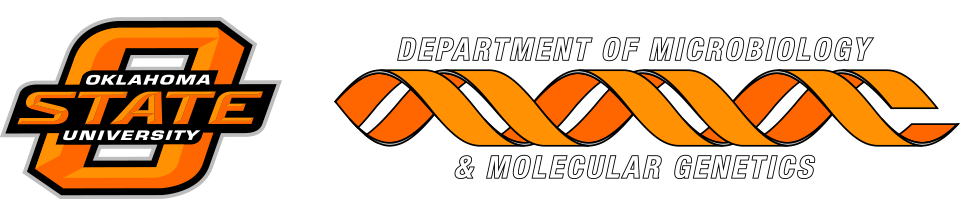 
MICROBIOLOGY & MOLECULAR GENETICSDepartmental Journal ClubMICR 6120MondayApril 16, 201811:30am-12:20pmRM 215 LSEPresented byArchana Yadav
PHD StudentMethanogenesis in oxygenated soils is a substantial fraction of wetland methane emissions

Jordan C. Angle, Timothy H. Morin, Lindsey M. Solden, Adrienne B. Narrowe, Garrett J. Smith,Mikayla A. Borton, Camilo Rey-Sanchez, Rebecca A. Daly, Golnazalsdat Mirfenderesgi, David W. Hoyt ,William J. Riley, Christopher S. Miller, Gil Bohrer, & Kelly C. Wrighton